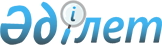 Қазақcтан Республикасы Yкiметiнiң 2001 жылғы 31 мамырдағы N 741 қаулысына
өзгерiстер мен толықтырулар енгiзу туралы
					
			Күшін жойған
			
			
		
					Қазақстан Республикасы Үкіметінің қаулысы. 2002 жылғы 21 қазан N 1136. Қаулысының күші жойылды - ҚР Үкіметінің 2005 жылғы 9 наурыздағы N 217 қаулысымен



      "Қазақстан Республикасындағы кеден iсi туралы" Қазақстан Республикасының 1995 жылғы 20 шiлдедегi 
 Заңына 
 сәйкес және тауарларды Қазақстан Республикасының кеден шекарасы арқылы өткiзетiн жеке тұлғалар үшiн кедендiк ресiмдеу мен бақылау рәсiмдерiн оңайлату мақсатында Қазақстан Республикасының Yкiметi қаулы етеді:




      1. "Жеке тұлғалардың тауарларды Қазақстан Республикасының кеден шекарасы арқылы оңайлатылған, жеңiлдетiлген тәртiппен өткiзу ережесiн бекiту туралы" Қазақстан Республикасы Yкiметiнiң 2001 жылғы 31 мамырдағы N 741 
 қаулысына 
 (Қазақстан Республикасының ПYКЖ-ы, 2001 ж., N 19, 249-құжат) мынадай өзгерiстер мен толықтырулар енгiзiлсiн:



      көрсетiлген қаулымен бекiтiлген Жеке тұлғалардың тауарларды Қазақстан Республикасының кеден шекарасы арқылы оңайлатылған, жеңiлдетiлген тәртiппен өткiзу ережесiнде:



      1-тармақтағы "жеңiлдетiлген және оңайлатылған" деген сөздер "жеңiлдетiлген, оңайлатылған" деген сөздермен ауыстырылсын;



      4-тармақта:



      бiрiншi абзац мынадай редакцияда жазылсын:



      "Жеке тұлғалардың тауарларды өткiзуiнiң жеңiлдетiлген тәртiбi кедендiк төлемдерден толық босатуды және осы Ереженiң 11 және 14-тармақтарына сәйкес кеден баждарының бiрыңғай ставкаларын белгiлеудi қамтиды.";



      үшiншi абзацтағы "Жеңiлдетiлген тәртiппен өткiзiлетiн тауарлар" деген сөздердiң алдынан "Кедендiк төлемдерден толық босатыла отырып," деген сөздермен толықтырылсын;



      5-тармақта:



      "Қазақстан Республикасы Мемлекеттiк кiрiс министрлiгiнiң Кеден комитетi (бұдан әрi - ҚР MKM КК)" деген сөздер "Қазақстан Республикасының орталық кеден органы" деген сөздермен ауыстырылсын;



      8-тармақтағы "жеңiлдетiлген тәртiппен өткiзiлетiн" деген сөздердiң алдынан "кедендiк төлемдерден толық босатыла отырып," деген сөздермен толықтырылсын;



      11-тармақтағы "тарифтiк емес реттеу шаралары қолданылмастан" деген сөздердiң алдынан "Қазақстан Республикасының заңнамасына сәйкес Қазақстан Республикасына әкелуге немесе Қазақстан Республикасынан әкетуге шектеу қойылған тауарларды қоспағанда," деген сөздермен толықтырылсын;



      14-тармақ мынадай редакцияда жазылсын:



      "14. Қазақстан Республикасының кеден шекарасы арқылы жеке тұлғалар өткiзетiн жалпы салмағы қоса есептегенде 200 (eкi жүз) килограмға дейiн болатын тауарларды кедендiк ресiмдеу, олардың құны 10000 (он мың) АҚШ долларынан аспауы шартымен, осы Ережеге 3-қосымшаға сәйкес кедендiк баждардың бiрыңғай ставкасы және тарифтiк емес реттеу шаралары қолданыла отырып, жеңiлдетiлген тәртiппен жүргізiледi. Мұндай тауарларды мәлiмдеу оңайлатылған нысанда жүзеге асырылады.



      Акцизделетiн тауарларды және Сыртқы экономикалық қызметтiң тауарлық номенклатурасына (бұдан әрi - СЭҚ ТН) сәйкес 01, 2201-2202, 2209, 2401, 2403, 29, 30, 84, 86, 87, 88, 89, 9018-9022, 93, 97 тауар топтары мен айқындамалары бойынша жiктелетiн тауарларды кедендiк ресiмдеу жалпы белгiленген тәртiппен жүргiзiледi.";



      19-тармақ мынадай редакцияда жазылсын:



      "19. Жеке тұлғалар Қазақстан Республикасының кеден шекарасы арқылы өткiзетiн, құны қоса есептегенде 10000 (он мың) АҚШ долларына дейiнгі тауарларды (акцизделетiн тауарларды және CЭҚ ТН-ға сәйкес 01, 2201-2202, 2209, 2401, 2403, 29, 30, 84, 86, 87, 88, 89, 9018-9022, 93, 97 тауар топтары мен айқындамаларында жiктелетiн тауарларды қоспағанда) мәлiмдеу олардың жалпы салмағы 200 (екi жүз) килограмнан аспауы шартымен Қазақстан Республикасының кедендiк заңнамасына сәйкес тауарлардың транзитi режимiне қойылатын талаптарды сақтап, мәлiмдеудiң оңайлатылған нысаны қолданыла отырып жүргiзiледi.";



      осы қаулыға қосымшаға сәйкес мынадай мазмұндағы 3-қосымшамен толықтырылсын.

      2. Осы қаулы жарияланған күнiнен бастап 30 күн өткеннен кейiн күшiне енедi.


      Қазақстан Республикасының




          Премьер-Министрі


Қазақстан Республикасы Үкіметінің



2002 жылғы 21 қазандағы          



N 1136 қаулысына                 



қосымша                          




Жеке тұлғалардың тауарларды Қазақстан



Республикасының кеден шекарасы арқылы



оңайлатылған, жеңілдетілген тәртіппен



өткізу ережесіне                     



3-қосымша                            


Қазақстан Республикасының кеден аумағына жеке тұлғалар




жеңілдетілген тәртіппен әкелетін тауарларға арналған




кеден баждарының бірыңғай ставкалары


					© 2012. Қазақстан Республикасы Әділет министрлігінің «Қазақстан Республикасының Заңнама және құқықтық ақпарат институты» ШЖҚ РМК
				
             !                                           !       Кеден



   СЭҚ ТН    !           Тауардың қысқаша атауы          !     баждарының



  бойынша    !                                           !      бірыңғай



  тауардың   !                                           !      ставкасы



  коды       !                                           !     (кедендік



             !                                           !     құнның %-



             !                                           !      ымен не



             !                                           !      ЕВРО-да)



_________________________________________________________________________



02-21, 23,     Тамақ өнімдері, тірі ағаштар, іш майлары     2%, бірақ 1 кг



25-28, 31-40,  мен майлар, тамақ өнеркәсібінің қалдықтары,     үшін 0,02



50-63, 68-70   шығындылары, тоқыма материалдары мен          ЕВРО-дан кем



               бұйымдары, тастан, гипстен, цементтен,            емес



               асбестен, слюдадан жасалған бұйымдар, қыш



               бұйымдар, шыны және одан жасалған бұйымдар



_________________________________________________________________________



41-43,         Өңделмеген терілер мен былғары; былғары,     2%, бірақ 1 кг



90-92          аң терісі және олардан жасалған                 үшін 0,16



(9018-         бұйымдар; оптикалық, фотографиялық             ЕВРО-дан кем



9022-ден       құралдар мен аппараттар, музыкалық аспаптар       емес



басқа)         мен сағаттар                             



_________________________________________________________________________



44-49          Сүрек және одан жасалған өнімдер; қағаз,     2%, бірақ 1 кг



               картон, баспа өнімдері                          үшін 0,03



                                                             ЕВРО-дан кем



                                                                 емес



_________________________________________________________________________



64-67, 85      Аяқ киім; бас киімдер, қол шатырлар және     2%, бірақ 1 кг



               т.б.; электр машиналары мен жабдықтары,         үшін 0,07



               аппаратура                                    ЕВРО-дан кем



                                                                 емес



_________________________________________________________________________



72-83,         Қымбат емес металдар және олардан жасалған   2%, бірақ 1 кг



94-96          бұйымдар; түрлі өнеркәсіптік тауарлар           үшін 0,04



                                                             ЕВРО-дан кем



                                                                 емес



_________________________________________________________________________



71             Табиғи маржан тастар, асыл тастар,           2%, бірақ 1 кг



               металдар, олардан жасалған бұйымдар,            үшін 2



               бижутерия монеталар                           ЕВРО-дан кем



                                                                 емес
